19.06.2020ЗДРАВСТВУЙТЕ!Мы продолжаем изучение ОПД.03 Техническая механика с основами технических измерений. Сегодня мы поговорим об инструментах, с помощью которых проводят измерения.Тема урока: Практическое занятие №5 Изучение устройства измерительных приборов.Цель урока: 1.Изучить устройство измерительных приборов.2. Познакомиться с назначением и правилами ухода за измерительными приборами.ПриступимСредства измерения универсальныеТакой прибор является универсальным. С его помощью можно измерить внешние и внутренние размеры деталей. Штангенциркули приобрели широкую популярность в быту, так как он имеет простое устройство и удобен в пользовании. С помощью такого прибора можно быстро и легко произвести измерение с высокой точностью.ШТАНГЕНИНСТРУМЕНТЫУстройство штангенциркуляСредства измерения универсальные точныеМикрометр – это универсальный измерительный прибор для высокоточного (с погрешностью от 2 до 50 мкм) определения линейного размера детали. Измерение может быть произведено абсолютным или относительным контактным методом с погрешностью достаточной для точной сборки узлов и станочного производства. Диапазон измерения от 0 до 25 мм, цена деления шкалы барабана 0,01 мм.МИКРОМЕТРИЧЕСКИЕ ИНСТРУМЕНТЫМикрометр гладкийУстройство микрометра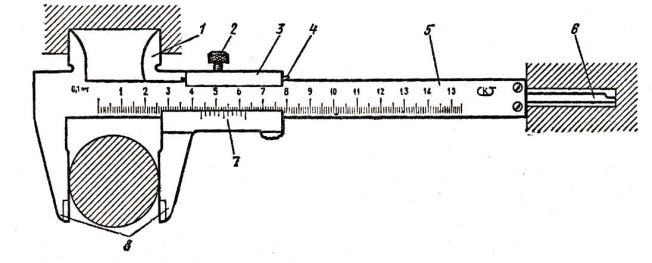 Штангенциркуль ШЦ-1Штангенциркуль ШЦ-1Это наиболее простая и популярная модель прибора, которая широко используется в промышленном производстве.Это наиболее простая и популярная модель прибора, которая широко используется в промышленном производстве.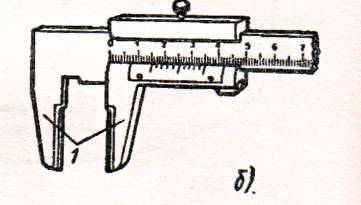 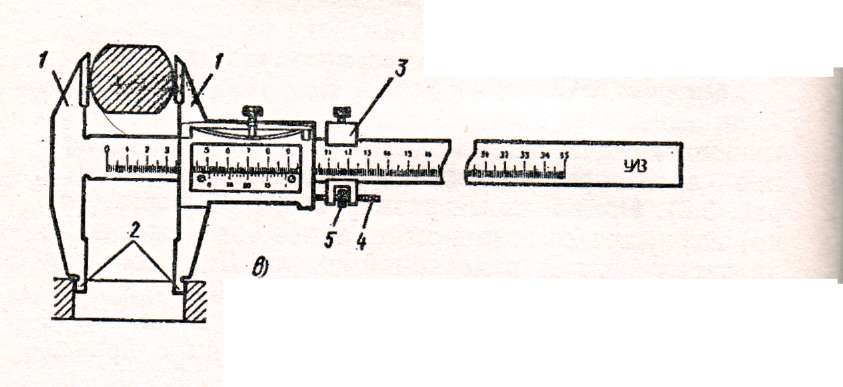 Штангенциркуль ШЦТ-1Штангенциркуль ШЦ-IIБольшие детали измеряются чаще всего такой моделью инструмента, так как точность измерений у него выше остальных моделей и составляет 0,02 мм для механических приборов, и 0,01 мм для цифровых.Наибольший размер для измерения составляет 500 мм. Губки в таких моделях направлены вниз, и могут иметь длину до 300 мм. Это дает возможность производить измерения деталей в широких пределах.Такие линейки используются для измерения внутренних и наружных размеров, а также для работ по разметке деталей перед обработкой. Поэтому на их губках имеются насадки, выполненные из твердого сплава для защиты их от быстрого износа. Интервал измерения серии приборов ШЦ-II находится в пределах 0-250 мм и точностью измерения 0,02 мм.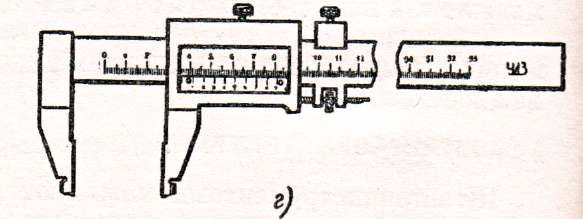 Штангенциркуль ШЦ-IIIШтангенциркуль ШЦ-III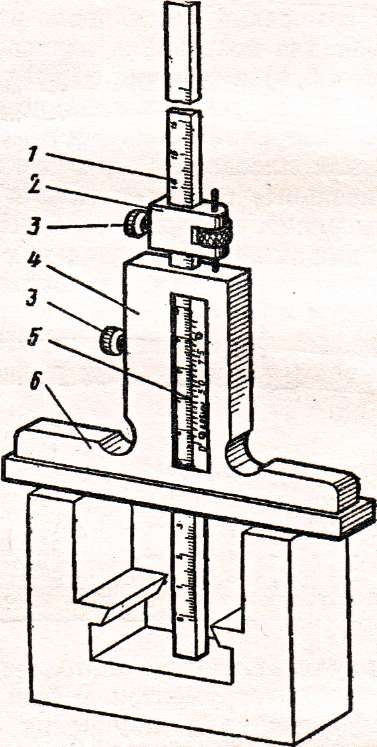 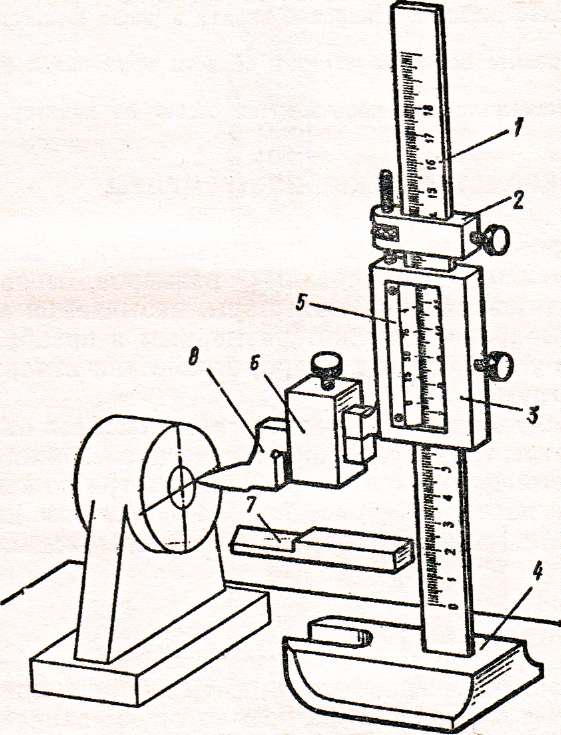 ШтангенглубиномерШтангенрейсмасЭтот прибор конструктивно похож на более известный инструмент – штангенциркуль. Он имеет более узкую специализацию, чем последний, и предназначен только для линейных замеров пазов, канавок и уступов в одном направлении – в глубину. По этой причине у штангенглубиномера отсутствуют губки.Данный измерительный инструмент широко применяется для выполнения разметки заготовок и деталей в машиностроении, при производстве металлоконструкций, в металлообработке, ремонтных и сборочных операциях. Также областью применения штангенрейсмасов является и точное определение высоты деталей размещенной на разметочной плите. Согласно приведенного ниже рисунка, устройство штангенрейсмаса во многом напоминает штангенциркуль. Основные компоненты инструмента: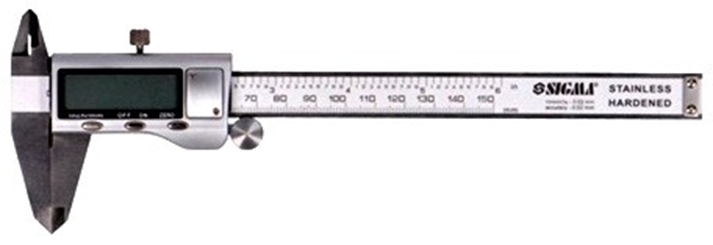 ШЦЦ-IЭта цифровая модель измерительного инструмента имеет аналогичную конструкцию классического штангенциркуля. Интервал измерений 0-150 мм. Одним из его преимуществ можно назвать более высокую точность при измерении за счет наличия цифрового индикатора.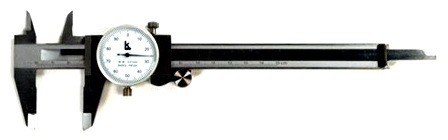 ШЦК-IВ такой конструкции штангенциркуля присутствует поворотный индикатор с круглой шкалой, цена деления которой 0,02 мм. Такими штангенциркулями удобно пользоваться при частых измерениях на производстве. Стрелка индикатора хорошо видна для быстрого контроля результата, не имеет скачков, в отличие от цифровых моделей. Этим прибором особенно удобно пользоваться в отделе технического контроля для замеров аналогичных типовых размеров.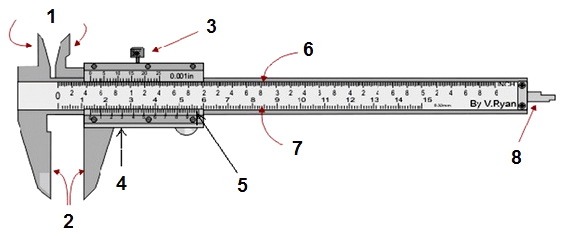 1 — Губки для внутренних измерений2 — Губки для наружных измерений3 — Зажимной винт4 — Подвижная рамка5 — Нониус6 — Штанга7 — Шкала штанги8 — Глубиномер1 — Губки для внутренних измерений2 — Губки для наружных измерений3 — Зажимной винт4 — Подвижная рамка5 — Нониус6 — Штанга7 — Шкала штанги8 — Глубиномер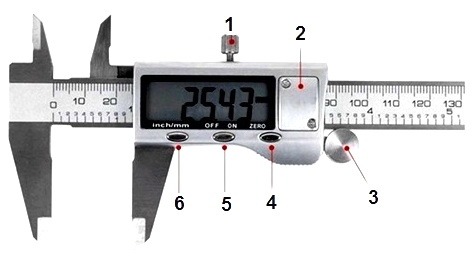 1 — Зажимной винт2 — Батарейка3 — Ролик изменения длинны4 — Обнуление5 — Вкл/Выкл6 — Переключение мм/дюймы1 — Зажимной винт2 — Батарейка3 — Ролик изменения длинны4 — Обнуление5 — Вкл/Выкл6 — Переключение мм/дюймы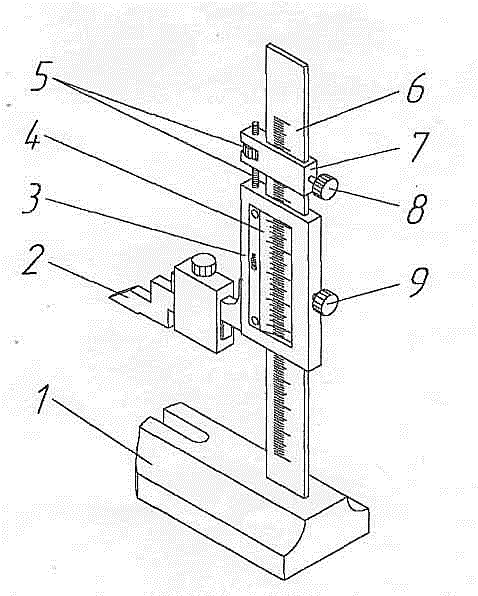 1. Массивное чугунное основание.2. Разметочная ножка или отсчетная призма (в зависимости от назначения штангенрейсмаса).3. Рамка основной шкалы.4. Нониус.5. Винтовая пара микрометрической подачи.6. Штанга с измерительной линейкой.7. Рамка микрометрической подачи.8 Фиксатор рамки микрометрической подачи.9. Фиксатор основной рамки.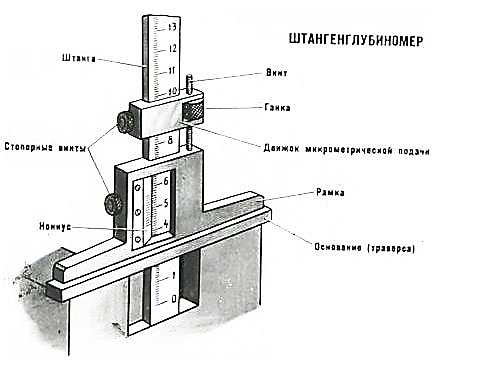 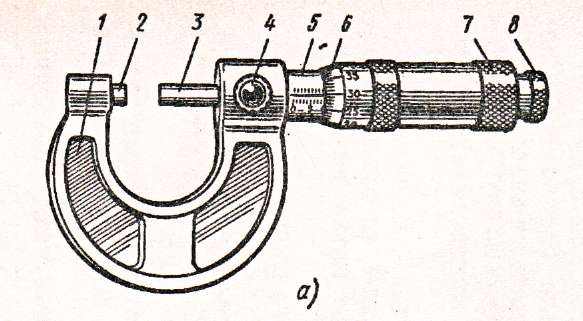 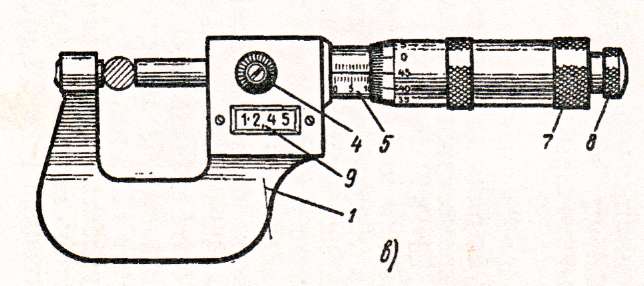 с диапазоном измерений от 0 до 25 мммикрометр с цифровой индикацией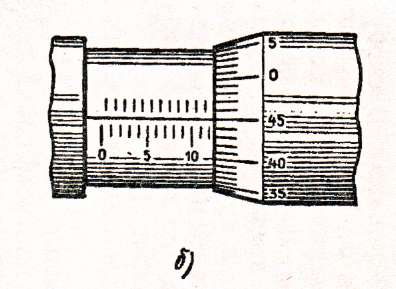 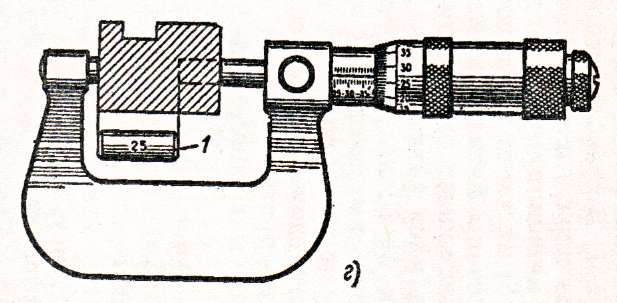 показания измерения микрометра 12,45 мммикрометр с диапазоном измерений от 25 до 50 мм с установочной мерой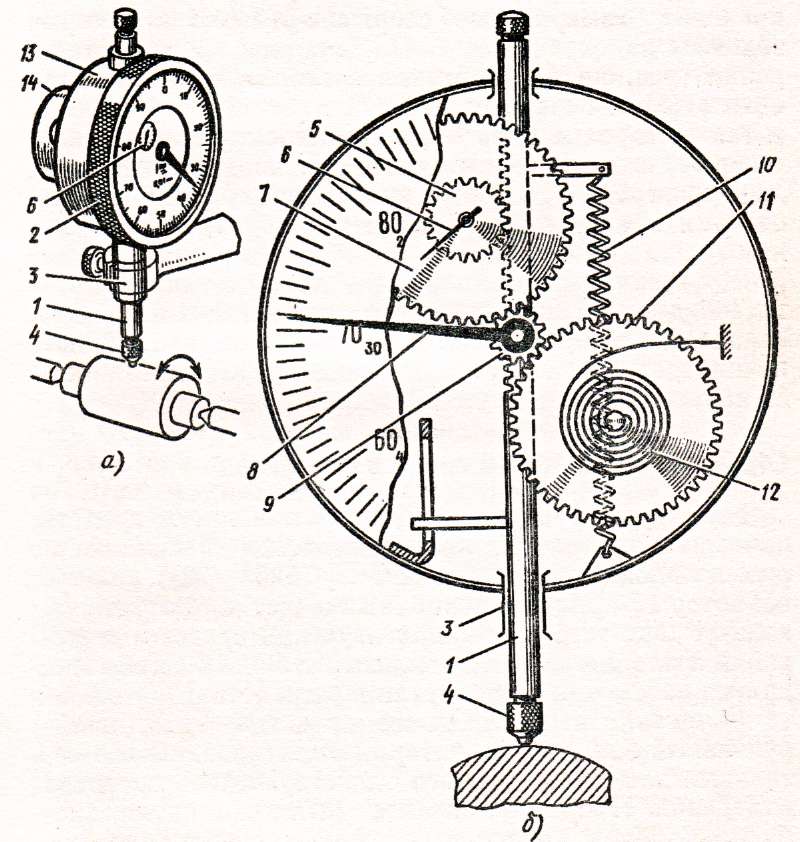 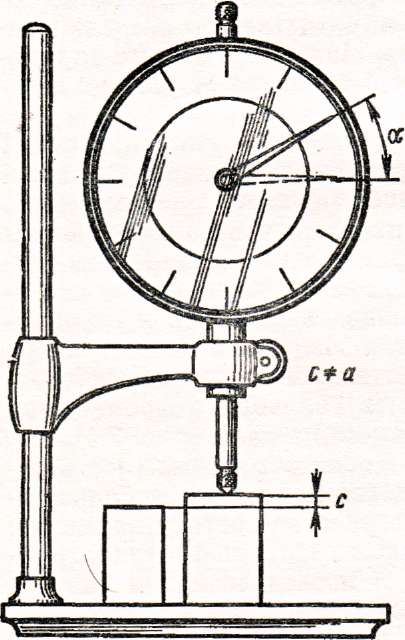  Индикатор часового типа:
а — общий вид: 6 — схема зубчатой передачиЦена деления круговой
шкалыИндикаторы предназначены для относительных замеров и контроля отклонений от заданных параметров эталонных деталей. Все измерения выполняются в пределах сотых долей миллиметра. Принцип действия таких приборов основан на преобразовании малых измеряемых отклонений в большие, удобные для восприятия человеком. Для этого используются шестеренчатые, пружинные или электронные передаточные устройства.Механизм преобразует продольно-поступательное движение измерительного стержня во вращение стрелки. Поскольку она делает не один, а несколько оборотов, то их количество отображается на малом циферблате. Это существенно расширяет диапазон измерений. Цена деления такой головки — в пределах 0,01 мм.Индикаторы предназначены для относительных замеров и контроля отклонений от заданных параметров эталонных деталей. Все измерения выполняются в пределах сотых долей миллиметра. Принцип действия таких приборов основан на преобразовании малых измеряемых отклонений в большие, удобные для восприятия человеком. Для этого используются шестеренчатые, пружинные или электронные передаточные устройства.Механизм преобразует продольно-поступательное движение измерительного стержня во вращение стрелки. Поскольку она делает не один, а несколько оборотов, то их количество отображается на малом циферблате. Это существенно расширяет диапазон измерений. Цена деления такой головки — в пределах 0,01 мм.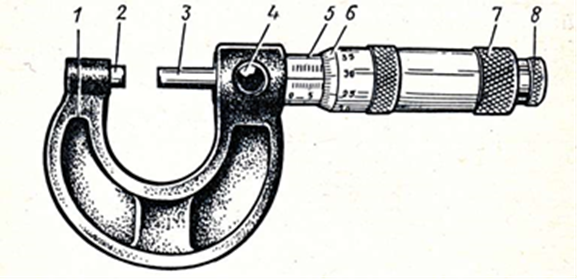 Основанием микрометра является скоба 1,а передаточным устройством служит винтовая пара, состоящая из микрометрического винта 3 и микрометрической гайки, расположенной в стебле 5. В скобу 1 запрессованыпятка 2 и стебель 5. Измеряемая деталь охватывается измерительными поверхностями микровинта 3 и пятки 2. Барабан 6 присоединен к микровинту 3 корпусом трещотки 7. Для приближения микровинта 3 к пятке 2 его вращают за барабан или за трещотку 8 правой рукой по часовой стрелке (от себя), а для удаления микровинта от пятки его вращают против часовой стрелки (на себя). Закрепляют микровинт в требуемом положении стопором 4. При плотном соприкосновении измерительных поверхностей микрометра с поверхностью измеряемой детали трещотка проворачивается с легким треском, при этом стабилизируется измерительное усилие микрометра.